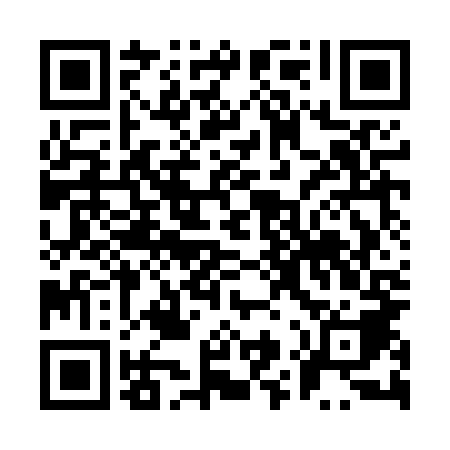 Ramadan times for Smolarnia, PolandMon 11 Mar 2024 - Wed 10 Apr 2024High Latitude Method: Angle Based RulePrayer Calculation Method: Muslim World LeagueAsar Calculation Method: HanafiPrayer times provided by https://www.salahtimes.comDateDayFajrSuhurSunriseDhuhrAsrIftarMaghribIsha11Mon4:224:226:1812:043:555:525:527:4112Tue4:194:196:1512:043:565:545:547:4313Wed4:174:176:1312:043:585:565:567:4514Thu4:144:146:1112:043:595:585:587:4715Fri4:124:126:0812:034:016:006:007:4916Sat4:094:096:0612:034:026:016:017:5117Sun4:064:066:0312:034:046:036:037:5318Mon4:044:046:0112:024:056:056:057:5519Tue4:014:015:5912:024:076:076:077:5720Wed3:583:585:5612:024:086:096:098:0021Thu3:553:555:5412:024:106:106:108:0222Fri3:533:535:5112:014:116:126:128:0423Sat3:503:505:4912:014:126:146:148:0624Sun3:473:475:4712:014:146:166:168:0825Mon3:443:445:4412:004:156:186:188:1026Tue3:413:415:4212:004:176:196:198:1327Wed3:383:385:3912:004:186:216:218:1528Thu3:363:365:3712:004:196:236:238:1729Fri3:333:335:3511:594:216:256:258:1930Sat3:303:305:3211:594:226:276:278:2231Sun4:274:276:3012:595:237:287:289:241Mon4:244:246:2812:585:257:307:309:262Tue4:214:216:2512:585:267:327:329:293Wed4:184:186:2312:585:277:347:349:314Thu4:144:146:2012:575:297:357:359:345Fri4:114:116:1812:575:307:377:379:366Sat4:084:086:1612:575:317:397:399:397Sun4:054:056:1312:575:327:417:419:418Mon4:024:026:1112:565:347:437:439:449Tue3:593:596:0912:565:357:447:449:4610Wed3:553:556:0612:565:367:467:469:49